Publicado en Madrid el 19/01/2023 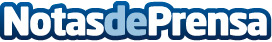 Tormo Franquicias gestiona 14,2 millones de euros durante el último ejercicio en la expansión de sus marcas franquiciadorasLa consultora de franquicias vuelve a alcanzar cifras récord de inversión gracias al gran impulso en la expansión de sus redes de franquiciaDatos de contacto:Laura Acosta911592558Nota de prensa publicada en: https://www.notasdeprensa.es/tormo-franquicias-gestiona-142-millones-de Categorias: Franquicias Finanzas Emprendedores Recursos humanos http://www.notasdeprensa.es